2022年部门整体支出绩效自评报告单位名称：浏阳市文化市场综合行政执法大队二 O 二三年九月二十六日一、部门概况(一)部门职能概述宣传贯彻文化广电和体育市场管理的法律、法规和规章，依法对文化广电和体育经营活动进行监督和检查，依法管理文化广电和体育市场，促进文化广电和体育事业发展；负责实施文化、文物、广播电视、旅游、体育、出版、版权、印刷、电影市场领域的行政执法职责；负责实施、长沙市下放的擅自在文物保护单位的保护范围内进行建设工程或爆破、钻探、挖掘作业的处罚等执法职责；负责市“扫黄打非”领导小组办公室、市文化市场管理委员会办公室和市网吧管理工作协调领导小组办公室的日常工作；部门组织机构及人员情况1、部门设置。浏阳市文化市场综合行政执法大队系市文化旅游广电体育局挂牌，实行“局队合一”体制，为市文化旅游广电体育局管理的公益一类事业单位，以浏阳市文化旅游广电体育局的名义实行统一执法。内设科室3个：综合科、执法一中队、执法二中队，现办公住所在浏阳市环府路50号。2、人员情况。本部门定编20人，目前共有在职干部职工20人（其中：在编17人，合同制聘用1人，劳务派遣2人），离退休5人。年度重点工作计划围绕市委、市政府提出的全面贯彻落实党的二十大精神，全面落实“三高四新战略”的工作目标，奋力开创我大队工作新局面。一是加快提高公共文化服务水平, 加强执法大队作风建设，打造一支“纪律严明、作风过硬、廉政高效”的高素质的执法队伍。二是推进文化精品创作，树立“扫黄打非”系列文化执法特色品牌。三是全面提升文化产业市场的行政执法能力，创建“平安、文明、法治”文化市场，推进文化强市建设，实现文化市场健康繁荣发展的目标。(四) 部门整体支出规模、使用方向、主要内容和涉及范围文化执法大队2022年度部门总支出507.49万元，基本支出425.92万元，主要为工资福利支出、对个人和家庭补助支出和其他商品服务支出；项目支出81.57万元。二、部门整体支出资金管理及使用情况(一)基本支出1． 实际整体收支情况。2022年度基本支出总额425.92万元，其中，工资福利支出366.86万元，占基本支出86.83%，主要包括：基本工资、津贴补贴、奖金、社会保障缴费、住房公积金、其他工资福利支出；商品和服务支出36万元，占基本支出8.46%，主要包括：办公费、邮电费、劳务费、工会经费、福利费、其他交通费用、其他商品和服务支出；对个人和家庭补助支出20.06万元，占基本支出4.7%，主要包括退休费支出。2.三公” 经费总支出情况。2022年度“三公”经费预算10.9万元（其中：公务接待费：3万元，公务用车运行维护费7.9万元），实际支出3.25万元（其中：公务接待费：0.25万元，公务用车运行维护费3万元），比预算减少7.65万元，减少70%，“三公”经费的使用和管理严格规范，各项支出贯彻落实中央八项规定，完善了“三公”经费各项使用制度，有效控制了“三公”经费开支。3.因公出国(境) 费用支出和公务用车(购置)情况。2022年本单位没有因公出国（境）费用支出和公务用车（购置）情况。(二)项目支出2022 年度本单位项目支出总资金 。2022年本单位项目支出总金额81.57万元。1．项目资金(包括财政资金、自筹资金等) 安排落实、总投入等情况分析。2022年项目资金到位81.57万元，全部为财政资金，均已到位，2022年项目总投入81.57万元，主要用于公共文化服务相关执法工作的支出；“扫黄打非”网吧整治的安全检查、联合执法工作的支出；文化、文物、旅游、高危体育行业的宣传、检查等工作的支出。2.项目资金(主要指财政资金)实际使用情况分析。2022年项目资金使用情况为：“扫黄打非”、网吧整治等执法支出36.57万元，其他执法经费15万元，其他体育彩票公益金支出30万元。3.项目资金管理情况分析，主要包括管理制度、办法的制 定及执行情况。项目支出严格按照国家财经法规、预算资金管理办法、财务管理制度以及省级政府对财政专项资金管理有关法规的规定，围绕预算分配权、资金拨付权、行政审批权等关键环节和岗位加强监管工作，把项目资金的审批分配、监督检查与绩效评价结合起来，并实行项目资金财政“双控管理”制度，单独核算、专款专用。项目支出中用于采购货物、服务类资金支出由国库集中支付，其他支出遵循先预算、再审批、后支出的原则，确保了财政资金分配和财政审批程序合法，保证了项目资金的合理使用。三、部门项目组织实施情况(一)项目组织情况分析，主要包括项目招投标、调整、竣工验收等情况。2022年文化市场综合行政执队按照“政治坚定、行为规范、业务精通、作风过硬”的总体要求，紧紧围绕重点工作和上级部门安排的工作任务，攻坚克难、主动作为，立足工作实际，多措并举，强化文化旅游市场监管，依法严查文化旅游市场违法违规行为，有效推进了我市文化娱乐市场的健康繁荣发展。(二) 项目管理情况分析，主要包括项目管理制度建设、日常检查监督管理等情况。成立了财务管理工作领导小组，严格执行财经纪律、严格执行中央八项规定，强化报销环节管理，厉行节约，确保财政资金的安全有效支出，为财务工作依法管理营造了良好的组织管理环境。四、资产管理情况2022年固定资产期末余额为27.11万元，较上年度增加2.86万元，增加10.5%，主要原因购买办公用品。我大队为规范固定资产的管理，制定了《浏阳市文化市场综合行政执法大队资产管理制度》，明确了资产管理的范围、分类及管理流程，在实际操作过程中，我们对单位公共财产、物资实行统一管理，统一调配，并按使用人建立了资产实物管理台账，实行使用、保管签字登记制度；单位固定资产统一采购，多人经办，根据部门需求制定采购计划，“货比三家”，并按政府采购程序和有关规定加强采购手续，年底对资产进行清查、盘点、核对处理。五、部门整体支出绩效情况 （一）单位总支出情况的绩效分析2022年度本单位共支出资金507.49万元，全部为财政资金。基本支出总额425.92万元，其中，工资福利支出366.86万元，占基本支出86.13%，项目支出81.57万元，占总支出16.07%，部门整体支出绩效情况如下：一是以主题教育为抓手，强化学习提升素质。1、结合当前开展的主题教育和“主题党日”活动，强化政治理论学习，健全完善干部学习制度，将习近平新时代中国特色社会主义思想、党的理论、廉政教育、意识形态工作等相关内容全部纳入学习范围。2、教育引导党员干部不断增强“四个意识”、坚持“四个自信”、做到“四个维护”，将精神实质融会贯通到工作当中，以政治理论学习促进工作质量的提升。3、加强对执法人员的法律法规、执法程序和业务技能等方面的学习培训。重点学习了新修订的《中华人民共和国行政处罚法》《娱乐场所管理办法》《营业性演出管理条例实施细则》等法律法规。通过学习，执法人员素质不断提升，执法办案能力逐步增强。  二是以专项检查为抓手，着力提高执法力度。1、开展出版物市场专项执法检查。对辖区校园周边进行一次全面检查。检查期间，要求各书店将言情类小说与青少年类书籍分区放置，禁止向未成年人推荐言情小说。根据上级要求，文化市场综合行政执法大队对1家企业未经许可擅自编印内部资料给予罚款行政处罚。2、开展“春雷”专项执法检查。联合城管、荷花街道办事处、市监等执法部门对城区28家营业性演出、歌舞、游艺娱乐场所进行了全面排查，有效净化了文化市场环境。5月份，参加检察院“检爱同行 共护未来”行政公益诉讼案件公开听证会，加强部门协作，共同构建未成年人保护体系。3、开展高危体育行业专项执法检查。8月份联合水上执法大队、卫生计生监督执法局及相关乡镇对全市游泳场馆开展安全生产联合执法行动。4、开展网吧、电竞酒店行业专项执法检查。联合市人民检察院第五检察部（公益诉讼）、市公安局网安大队对互联网上网服务经营场所进行执法检查，主要对城区、沙市镇、洞阳镇（含经开区）电竞酒店是否依法经营实施重点排查。5、开展娱乐场所、剧本杀、密室逃脱行业专项执法检查。9月份联合市人民检察院、市住建局、市公安治安大队、市消防救援大队、市市场监管执法大队、市卫生计生监督执法局公共场所监督科等相关执法部门对剧本娱乐经营场所、歌舞游艺娱乐场所开展了联合执法检查。6、开展印刷企业专项执法检查。重点检查了城区和城郊结合部印刷企业，共立案6起，结案6起。7、开展旅游市场专项执法检查。召开全市旅行社、漂流场所安全生产会议，对全市旅行社、漂流场所进行了执法检查，立案2起，结案2起。8、开展境外卫星电视专项执法检查。共没收销毁非法卫星地面接收设施20余套。2022年，共检查经营单位1861家次，出动执法7381 人次，办理案件26起，结案26起，罚款8.2万元，下达责令改正通知书5份；处理12345热线等各类投诉40余起。三是以安全生产为抓手，打造平安文化市场。1、组织召开会议，强化责任。开展春节前夕文旅经营场所疫情防控和安全生产大检查，确保春节期间浏阳文化市场安全稳定、健康有序、规范经营。组织召开娱乐、网吧、高危体育、剧本娱乐行业、电竞酒店、漂流企业、旅行社等行业经营业主培训会议（含约谈）8次。与全市70余家文旅市场经营业主签订了《安全生产责任书》。稳步推进“一会三卡”工作，全市119家文旅市场经营单位落实到位，进一步强化安全生产主体责任。2、开展专项排查，落实措施。2022年先后组织开展了春节期间安全生产排查、文化市场文化产品内容专项整治行动、旅游市场安全生产专项检查、印刷企业执法检查、“五一”“七一”“十一”及党的二十大特护期文旅市场安全生产检查、“双节”期间安全生产排查等安全生产专项行动整治。对全市文旅市场经营单位自建房情况进行排查，排查经营单位290家次，其中6家印刷企业为自建房，发现一般隐患33处，关停2家。同时对2022年安全生产监督检查计划中40家重点监管企业进行了安全生产检查，确保了文旅市场和重点监管企业安全有序。3、进行重点监管，积极担当。对麦秀KTV、宝中旅行社、力酷威尔健身中心等18家安全生产重点监管企业实施不定期重点排查，确保文旅体市场安全有序。全年发现并完成整改136个隐患和问题。四是以夯实阵地为抓手，确保意识形态安全。1、加强组织领导，严格落实责任。按照守土有责、守土负责、守土尽责的要求，以高度的政治自觉、有力的政策措施落实意识形态工作的各项任务，牢牢掌握意识形态的领导权主动权。组织召开全市第三十五次“扫黄打非”工作会议，各成员单位、各乡镇（街道）分管负责人参加会议，会上进一步指出了当前我市意识形态领域面临的严峻形势，明确了今年意识形态领域主要围绕确保二十大前后政治安全来开展工作。2、夯实基层基础，抓好示范点建设。迎接了省、长沙市“扫黄打非”办对沿溪镇“扫黄打非”进基层的检查复核，检查组对沿溪镇“扫黄打非”进基层的阵地建设、活动开展、机制保障等工作表示充分肯定。加大对基层工作人员培训，组织1期“扫黄打非”业务培训，组织淳口镇前往淮川街道办事处进行“扫黄打非”工作学习，淳口镇成功创建了长沙市“扫黄打非”进基层示范点。与融媒体中心签订了《“扫黄打非”共建协议》，把“扫黄打非”线索搜集作为新闻采编的重要工作内容，在新媒体上开设“违法和不良信息”举报入口，发动群众积极举报网络不良信息。3、突出案件查办，确保市场健康有序。严格按照中央、省、市的部署扎实开展了“护苗、秋风、固边、净网、清源”五个专项行动，办理“扫黄打非”案件17起，其中刑事案件1起。开展“耽美”类出版物专项整治行动和重点时段出版物市场督查和暑期文化市场专项整治行动，联合公安、网信等部门对文化出版市场进行了专项督导检查，网信部门对16家网站负责人进行约谈并封堵黄赌网站域名102个，市公安局网安大队对13家网站给予行政警告处罚，市文化市场综合行政执法大队对1家企业未经许可擅自编印内部资料给予罚款行政处罚。市公安局对一起涉嫌利用网络平台传播出售淫秽色情视频案件进行查处，刑事拘留7人。与湘西自治州“扫黄打非”办、陕西省周至县文化执法大队、江西省上栗县文旅局等单位开展了“扫黄打非”联防协作行动，进一步增强了联合执法能力。五是以宣传培训为抓手，浓厚知法守法氛围。1、抓好行业经营业主教育培训。全年组织全市网吧、KTV、游艺、旅游、漂流、密室逃脱、剧本杀、电竞酒店等行业经营单位负责人进行法律法规培训7次，全市70余家娱乐行业经营业主参加。2、抓好活动的开展。为营造护助未成年人健康成长的文化环境，市“扫黄打非”办联合市教育局组织全市中小学生线上参加湘鄂赣三省“护苗·绿书签”公益设计大赛活动，共推荐上传优秀参赛作品300余幅，其中教师进修附小作品荣获三省二等奖。5月20日，市“扫黄打非”办在淳口镇羊古小学开展了以“护助少年儿童健康成长，拒绝有害出版物及信息”为主题的“绿书签”进校园活动，向淳口镇羊古小学、向坪小学赠送图书200册、书包文具10套。6月21日，开展了2022年“护苗·绿书签行动”系列宣传活动，为全市中小学生赠送图书16万余册。暑期开展了“护苗”公开课活动，邀请著名儿童文学作家汤素兰、北师大文化讲师睿德等专家名人在卡乐书城为学生上以阅读、预防青少年犯罪、红色文化等为主题的“护苗”公开课共5堂。3、加大宣传报道力度，报送的信息在全国“扫黄打非”公众号、省“扫黄打非”公众号、“新湖南”、《浏阳日报》、“浏阳文旅”等媒体刊登。学生自创短视频《拒绝有害出版物及信息宣传》和文化志愿者自编自导自演快板节目《文化花开遍浏阳》，向广大群众传递文化执法、“扫黄打非”相关的法律法规知识和先进优秀的文化思想观念。经济性分析市编委核定我大队编制人数20名，实际在编17人，在职人员控制率85%。2022年公务接待费0.25万元，与上年相比减少50%，主要是厉行节约，减少不必要的接待。部门整体支出运行预算合理，资金使用控制到位，资金使用规范。效率性分析2022年，按照年初预算的指标及工作计划内容，圆满完成了各项基本工作和专项工作。有效性分析2022年部门整体支出按照预期目标完成，“扫黄打非”网吧整治、文物、旅游、体育各项工作得以有效开展，产生了较好的经济和社会效益，社会满意度高。可持性分析支出完成后中，后续政策、资金、人员机构安排和管理措施等影响项目持续发展的因素较小。 (二) 单位项目资金绩效分析。1．项目基本情况简介。本单位2022年项目支出81.57万元，其中包括：（1）“扫黄打非”、网吧整治等执法工作经费36.57万元，主要用于“扫黄打非”、网吧整治等文化市场经营场所管理、检查、执法等方面产生的费用，主要包括办公费、印刷费、邮电费、公务接待费、会议费、培训费、劳务费、公务用车运行维护费、其他交通费和其他商品和服务支出等开支。（2）其他文化旅游体育与传媒执法经费15万元，主要用于公共文化服务建设工作产生的费用开支。（3）其他体彩公益金支出30万元，主要用于高危体育行业宣传、检查、执法等工作费用支出。2．项目资金使用及管理情况。2022年本单位制订了财务管理制度，明确了相关资金管理办法，严格按照制度执行。项目支出严格按照国家财经法规、预算资金管理办法、财务管理制度以及省级政府对财政专项资金管理有关法规的规定执行，把项目资金的审批、监督检查与绩效评价结合起来，确保财政资金分配和财政审批程序合法、保证了项目资金的合理使用。3.项目组织实施情况。进一步规范了财政资金管理，强化单位责任意识；进一步完善专项资金管理，提高财政资金使用效益，进一步优化支出管理制度，建设项目管理制度、专项资金管理制度。各项专项资金，做到了严格按财务制度执行。4.项目绩效情况。2022年文化执法大队履行职能职责，严格按财经法规及制度使用、管理资金，成效明显，主要体现在以下几个方面：（1）项目成本控制、进度控制、质量控制有效。在项目资金范围内，竭力做好文化和旅游市场经营场所管理、检查、执法等工作，保证了文化和旅游市场的稳定发展。（2）资金使用效益高。保障了职工工资及时足额发放，无拖欠职工工资、离退休费用等；保障了各项工作的正常运转；资金使用无虚列支出及随意使用现象，无大额现金支付现象。（3）资金使用社会效益好。保障了执法大队各项业务类、中心工作进展顺利；做好了文化和旅游市场经营场所管理、检查、执法等工作；完成了上级布置的各项其他工作。5．综合评价情况及评价结论(附相关评分表)。浏阳市文化市场综合行政执法大队2021年度项目资金绩效自评综合得分为99分，具体自评情况见附表。6.绩效评价结果应用建议。绩效自评目标还有待进一步加强。7．主要经验及做法。加强对项目资金管理使用的监督检查及自查自纠行动，有效杜绝挤占挪用项目资金的不合理行为，充分发挥财政资金的最大效益。六、存在的主要问题主要阐述资金使用、项目管理、资产管理、预算绩效等方 面存在的问题。专项工作经费预算整体偏少，我大队负责全市文化、文物、广播电视、旅游、体育、出版、版权、印刷、电影市场领域的行政执法职责；负责实施省、长沙市下放的擅自在文物保护单位的保护范围内进行建设工程或爆破、钻探、挖掘作业的处罚等执法职责；负责本级“扫黄打非”任务。点多面广，人员少，责任重，目前有很多工作无法开展。建议明年预算要按各单位实际情况安排，并参照其他执法单位的预算安排，增加我局工作经费的预算。七、改进措施和有关建议对存在的问题提出切实可行的改进措施和有关建议等。在今后我们会继续努力，在确保工作经费的同时，严格控制资金的使用，实现厉行勤俭节约，反对铺张浪费，发挥财政资金的最大效益。八、单位在资金管理、项目管理等方面的先进经验及做法我单位在预决算管理、资金管理、项目管理、资产管理等方面一直坚持思想重视、制度健全、责任明晰、跟踪验收原则，严格按照相关政策要求执行，对于重大项目、重要资金的安排使用做到事前计划、事中监管、事后评估。九、部门整体支出绩效评价等级附相关评分表。我单位认真组织开展绩效自评工作，对2022年度部门整体支出绩效和各项目支出的绩效目标的设立情况、财政资金落实、使用情况、项目管理、财务管理以及为完成绩效目标制定的资金管理制度和措施等办法、项目产出效益进行自评。根据部门整体支出绩效评价指标体系，我单位2022年度评分得分96分，等级评为优。部门整体支出情况见附表。                       浏阳市文化市场综合行政执法大队                                  2023年9月26日       附件 2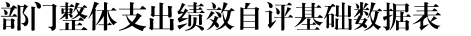 填报单位：浏阳市文化市场综合行政执法大队说明： “项目支出”需要填报除公共专项资金和基本支出以外的所有项目情况，包括业务工作项目、运行维护项目等；“公用经费”填报基本支出中的一般商品和服务支出。附件 32022年部门整体支出绩效自评表注： 上述产出指标和效益指标既可以按照重点任务完成情况分别填列，也可以依据所有重点任务归纳提炼综合指标。附件 42022年项目支出绩效目标执行监控表2022年项目支出绩附42022年项目支出绩效目标执行监控表附件42022年项目支出绩效目标执行监控表附件42022年项目支出绩效目标执行监控表财政供养人员情况编制数2022 年实际 在职人数控制率财政供养人员情况20170.85经费控制情况2021 年决算数2022 年预算数2022 年决算数三公经费1、公务用车购置和维护经费其中：公车购置公车运行维护7.167.932、出国经费3、公务接待0.630.25项目支出：1、业务工作专项82.5330.681.572、运行维护专项……公用经费其中：办公经费0.62.382.38水费、电费、差旅费、邮电费0.30.3会议费、培训费政府采购金额——部门整体支出预算调整——377.68507.49厉行节约保障措施1、严格控制公务接待经费开支、范围、开支标准、不搞超规格接待。2、建立建全长效机制，切实把厉行节约反对浪费条例的各项规定落到实处。1、严格控制公务接待经费开支、范围、开支标准、不搞超规格接待。2、建立建全长效机制，切实把厉行节约反对浪费条例的各项规定落到实处。1、严格控制公务接待经费开支、范围、开支标准、不搞超规格接待。2、建立建全长效机制，切实把厉行节约反对浪费条例的各项规定落到实处。部门(单位)名 称部门(单位)名 称部门(单位)名 称部门(单位)名 称浏阳市文化市场综合行政执法大队浏阳市文化市场综合行政执法大队浏阳市文化市场综合行政执法大队浏阳市文化市场综合行政执法大队浏阳市文化市场综合行政执法大队浏阳市文化市场综合行政执法大队浏阳市文化市场综合行政执法大队浏阳市文化市场综合行政执法大队浏阳市文化市场综合行政执法大队浏阳市文化市场综合行政执法大队整体支出规模整体支出规模整体支出规模整体支出规模全年预算数全年预算数全年预算数全年预算数全年预算数全年执行数全年执行数执行率整体支出规模整体支出规模整体支出规模整体支出规模资金来源： ( 1 ) 财政拨款资金来源： ( 1 ) 财政拨款377.68377.68377.68377.68377.68507.49507.49134%整体支出规模整体支出规模整体支出规模整体支出规模(2) 其他资金(2) 其他资金3030整体支出规模整体支出规模整体支出规模整体支出规模资金结构： ( 1 ) 基本支出资金结构： ( 1 ) 基本支出377.68377.68377.68377.68377.68425.92425.92113%整体支出规模整体支出规模整体支出规模整体支出规模(2) 项目支出(2) 项目支出30.630.630.630.630.681.5781.57267%年度总体目标年度总体目标年初设定目标年初设定目标年初设定目标年初设定目标年初设定目标全年完成情况全年完成情况全年完成情况全年完成情况全年完成情况全年完成情况全年完成情况年度总体目标年度总体目标保障机关正常运行和业务专项工作顺利开展。保障机关正常运行和业务专项工作顺利开展。保障机关正常运行和业务专项工作顺利开展。保障机关正常运行和业务专项工作顺利开展。保障机关正常运行和业务专项工作顺利开展。各项预定目标基本实现，重点工作任务及时完成。各项预定目标基本实现，重点工作任务及时完成。各项预定目标基本实现，重点工作任务及时完成。各项预定目标基本实现，重点工作任务及时完成。各项预定目标基本实现，重点工作任务及时完成。各项预定目标基本实现，重点工作任务及时完成。各项预定目标基本实现，重点工作任务及时完成。分解目标自评分解目标自评分解目标自评分解目标自评分解目标自评分解目标自评分解目标自评分解目标自评分解目标自评分解目标自评分解目标自评分解目标自评分解目标自评分解目标自评一级指标一级指标权重权重二级指标二级指标三级指标年度指标值年度指标值年度指标值全 年 完成值全 年 完成值自评 得分偏差及原因分析投入管理 指 标投入管理 指 标3030预算编审管理( 3 )预算编审管理( 3 )根据财政管理工作绩效考核 相关办法规定填报根据财政管理工作绩效考核 相关办法规定填报根据财政管理工作绩效考核 相关办法规定填报根据财政管理工作绩效考核 相关办法规定填报　100%　100%3投入管理 指 标投入管理 指 标3030预算执行管理(4)预算执行管理(4)根据财政管理工作绩效考核 相关办法规定填报根据财政管理工作绩效考核 相关办法规定填报根据财政管理工作绩效考核 相关办法规定填报根据财政管理工作绩效考核 相关办法规定填报100%100%4投入管理 指 标投入管理 指 标3030部门结转结余资金管理(4)部门结转结余资金管理(4)根据财政管理工作绩效考核 相关办法规定填报根据财政管理工作绩效考核 相关办法规定填报根据财政管理工作绩效考核 相关办法规定填报根据财政管理工作绩效考核 相关办法规定填报100%100%4投入管理 指 标投入管理 指 标3030预算绩效管理( 5 )预算绩效管理( 5 )根据财政管理工作绩效考核 相关办法规定填报根据财政管理工作绩效考核 相关办法规定填报根据财政管理工作绩效考核 相关办法规定填报根据财政管理工作绩效考核 相关办法规定填报100%100%5投入管理 指 标投入管理 指 标3030预决算信息公开管理(4)预决算信息公开管理(4)根据财政管理工作绩效考核 相关办法规定填报根据财政管理工作绩效考核 相关办法规定填报根据财政管理工作绩效考核 相关办法规定填报根据财政管理工作绩效考核 相关办法规定填报100%100%4投入管理 指 标投入管理 指 标3030财政监督管理( 3 )财政监督管理( 3 )根据财政管理工作绩效考核 相关办法规定填报根据财政管理工作绩效考核 相关办法规定填报根据财政管理工作绩效考核 相关办法规定填报根据财政管理工作绩效考核 相关办法规定填报100%100%3投入管理 指 标投入管理 指 标3030政府采购管理( 3 )政府采购管理( 3 )根据财政管理工作绩效考核 相关办法规定填报根据财政管理工作绩效考核 相关办法规定填报根据财政管理工作绩效考核 相关办法规定填报根据财政管理工作绩效考核 相关办法规定填报90%90%2投入管理 指 标投入管理 指 标3030资产管理(4)资产管理(4)根据财政管理工作绩效考核 相关办法规定填报根据财政管理工作绩效考核 相关办法规定填报根据财政管理工作绩效考核 相关办法规定填报根据财政管理工作绩效考核 相关办法规定填报100%100%4产出指标产出指标2525数量指标(6)数量指标(6)年度工作任务完成率100%100%100%100%100%2年中预算调整产出指标产出指标2525数量指标(6)数量指标(6)预算执行率100%100%100%115.59%115.59%2产出指标产出指标2525数量指标(6)数量指标(6)政府采购执行率100%100%100%100%100%1产出指标产出指标2525质量指标( 8 )质量指标( 8 )固定资产利用率100%　100%　100%　100%　100%　4产出指标产出指标2525质量指标( 8 )质量指标( 8 )资金使用合格率100%　100%　100%　100%　100%　4产出指标产出指标2525时效指标( 5 )时效指标( 5 )项目验收及时率100%　100%　100%　100%　100%　3产出指标产出指标2525时效指标( 5 )时效指标( 5 )活动完成率≧100%　≧100%　≧100%　100%　100%　2产出指标产出指标2525成本指标(6)成本指标(6)预算调整指率≤100%　≤100%　≤100%　　0.96%　0.96%2落实国家政策而产生的调整　产出指标产出指标2525成本指标(6)成本指标(6)公用经费控制率≤100%　≤100%　≤100%　99%99%2产出指标产出指标2525成本指标(6)成本指标(6)三公经费控制率≤100%　≤100%　≤100%　50%50%2一级指标权重权重二级指标二级指标三级指标三级指标三级指标年度指标值全 年 完成值全 年 完成值全 年 完成值自评 得分偏差及原因分析效益指标4545经济效益指标( 10)经济效益指标( 10)文化服务等产业产值提升率文化服务等产业产值提升率文化服务等产业产值提升率100%　　≧10%　≧10%　≧10%9效益指标4545社会效益指标( 10)社会效益指标( 10)文明执法公信力文明执法公信力文明执法公信力100%　　100%　100%　100%5效益指标4545社会效益指标( 10)社会效益指标( 10)全市文化经营单位监督覆盖率全市文化经营单位监督覆盖率全市文化经营单位监督覆盖率100%　　96%　96%　96%5效益指标4545生态效益指标(7)生态效益指标(7)文化服务等产业分健康持续发展文化服务等产业分健康持续发展文化服务等产业分健康持续发展100%　　98%　98%　98%7效益指标4545可持续影响指标( 8)可持续影响指标( 8)持续促进文化旅游经营单位健康发展持续促进文化旅游经营单位健康发展持续促进文化旅游经营单位健康发展100%　　99%　99%　99%10效益指标4545满意度指标( 10)满意度指标( 10)群众参与满意度群众参与满意度群众参与满意度100%99%99%99%10效益指标4545满意度指标( 10)满意度指标( 10)投诉率投诉率投诉率2%2%2%2%总 分总 分总 分总 分总 分10010010010010010010099项目支出名称“扫黄打非”网吧整治等执法“扫黄打非”网吧整治等执法“扫黄打非”网吧整治等执法“扫黄打非”网吧整治等执法“扫黄打非”网吧整治等执法“扫黄打非”网吧整治等执法“扫黄打非”网吧整治等执法“扫黄打非”网吧整治等执法主管部门浏阳市文化旅游广电体育局浏阳市文化旅游广电体育局浏阳市文化旅游广电体育局浏阳市文化旅游广电体育局实施单位浏阳市文化市场综合行政执法大队浏阳市文化市场综合行政执法大队浏阳市文化市场综合行政执法大队项目资金 (万元)年初预算数全年预算数全年执行数分值执行率得分项目资金 (万元)年度资金总额年度资金总额36.5710100%10项目资金 (万元)其中： 当年财政拨款其中： 当年财政拨款项目资金 (万元)上年结转资金上年结转资金项目资金 (万元)其他资金其他资金年度总体 目标预期目标预期目标预期目标预期目标实际完成情况实际完成情况实际完成情况实际完成情况年度总体 目标1、进一步规范了卫星电视广播接收传输秩序，2、有效转变网吧业主经营理念，未成年人上网等群众举报反映强烈的问题明显减少，网吧市场经营秩序明显规范，群众满意度达到95%以上3、确保在校学生不受盗版教材、教辅的侵害、有效打击了违法音像制品经营活动，有效打击非法出版物、非法印刷经营行为，净化了市场环境。4、杜绝高危险性体育事故发生。5、有效打击不合理低价旅游及非法经营旅行社业务。6、开展文物执法巡查和文物安全检查，杜绝文物安全隐患。　　1、进一步规范了卫星电视广播接收传输秩序，2、有效转变网吧业主经营理念，未成年人上网等群众举报反映强烈的问题明显减少，网吧市场经营秩序明显规范，群众满意度达到95%以上3、确保在校学生不受盗版教材、教辅的侵害、有效打击了违法音像制品经营活动，有效打击非法出版物、非法印刷经营行为，净化了市场环境。4、杜绝高危险性体育事故发生。5、有效打击不合理低价旅游及非法经营旅行社业务。6、开展文物执法巡查和文物安全检查，杜绝文物安全隐患。　　1、进一步规范了卫星电视广播接收传输秩序，2、有效转变网吧业主经营理念，未成年人上网等群众举报反映强烈的问题明显减少，网吧市场经营秩序明显规范，群众满意度达到95%以上3、确保在校学生不受盗版教材、教辅的侵害、有效打击了违法音像制品经营活动，有效打击非法出版物、非法印刷经营行为，净化了市场环境。4、杜绝高危险性体育事故发生。5、有效打击不合理低价旅游及非法经营旅行社业务。6、开展文物执法巡查和文物安全检查，杜绝文物安全隐患。　　1、进一步规范了卫星电视广播接收传输秩序，2、有效转变网吧业主经营理念，未成年人上网等群众举报反映强烈的问题明显减少，网吧市场经营秩序明显规范，群众满意度达到95%以上3、确保在校学生不受盗版教材、教辅的侵害、有效打击了违法音像制品经营活动，有效打击非法出版物、非法印刷经营行为，净化了市场环境。4、杜绝高危险性体育事故发生。5、有效打击不合理低价旅游及非法经营旅行社业务。6、开展文物执法巡查和文物安全检查，杜绝文物安全隐患。　　共检查经营单位1861家次，出动执法7381   人次，办理案件26起，结案26起，罚款8.2万元，下达责令改正通知书5份；处理12345热线等各类投诉40余起。共检查经营单位1861家次，出动执法7381   人次，办理案件26起，结案26起，罚款8.2万元，下达责令改正通知书5份；处理12345热线等各类投诉40余起。共检查经营单位1861家次，出动执法7381   人次，办理案件26起，结案26起，罚款8.2万元，下达责令改正通知书5份；处理12345热线等各类投诉40余起。共检查经营单位1861家次，出动执法7381   人次，办理案件26起，结案26起，罚款8.2万元，下达责令改正通知书5份；处理12345热线等各类投诉40余起。绩 效 指 标一级指标二级指标三级指标年度指标值实际完成值分值得分偏差原因分析 及改进措施绩 效 指 标成本指标 ( 15 分)经济成本指 标( 5 )全年预算数30.6万元35.57万元54指标追加绩 效 指 标成本指标 ( 15 分)社会成本指 标( 5 )不增加社会成本100%100%55绩 效 指 标成本指标 ( 15 分)生态环境成 本指标  	( 5 )维持生态环境和谐90%达标55绩 效 指 标产出指标 (40 分)数量指标( 15 )检查经营单位家次150018611010绩 效 指 标产出指标 (40 分)数量指标( 15 )出动检查人资6020738155绩 效 指 标产出指标 (40 分)质量指标(20)检查经营单位覆盖率≧100≧1001010绩 效 指 标产出指标 (40 分)质量指标(20)出动检查人次≧100≧1001010绩 效 指 标产出指标 (40 分)时效指标( 5 )年度内完成2022年底前完成按时55绩 效 指 标效益指标 (30 分)经济效益 指标( 10)罚没收入3万元4.8万元1010绩 效 指 标效益指标 (30 分)社会效益 指标( 10)规范文化旅游市场秩序，净化文化旅游市场环境达到达到1010绩 效 指 标效益指标 (30 分)生态效益 指标( 5 )保护生态效益达标达标55绩 效 指 标效益指标 (30 分)可持续影响指标( 5 )创新市场监管和执法办案方法，规范文化旅游广电体育市场秩序，促进文化旅游广电体育市场秩序、市场繁荣稳定达到达到55绩 效 指 标满意度指 标( 5分)服务对象满意度指标( 5 )群众满意度≧9596%55总分总分总分总分总分总分10099项目支出名称其他文化旅游体育与传媒其他文化旅游体育与传媒其他文化旅游体育与传媒其他文化旅游体育与传媒其他文化旅游体育与传媒其他文化旅游体育与传媒其他文化旅游体育与传媒其他文化旅游体育与传媒主管部门浏阳市文化旅游广电体育局浏阳市文化旅游广电体育局浏阳市文化旅游广电体育局浏阳市文化旅游广电体育局实施单位浏阳市文化市场综合行政执法大队浏阳市文化市场综合行政执法大队浏阳市文化市场综合行政执法大队项目资金 (万元)年初预算数全年预算数全年执行数分值执行率得分项目资金 (万元)年度资金总额年度资金总额项目资金 (万元)其中： 当年财政拨款其中： 当年财政拨款项目资金 (万元)上年结转资金上年结转资金项目资金 (万元)其他资金其他资金15100%年度总体 目标预期目标预期目标预期目标预期目标实际完成情况实际完成情况实际完成情况实际完成情况年度总体 目标1：完善基础设施建设。配备工作人员办公设备、执法装备；2：强化队伍建设，依法行政，服务群众，深入开展廉洁从政、廉洁执法活 动，维护良好执法队伍形象；3：规范市场秩序，努力探索文化体制改革后文化市场综合行政执法出现的新领域、新形势 ，促进我市文化旅游广电体育市场健康繁荣发展。1：完善基础设施建设。配备工作人员办公设备、执法装备；2：强化队伍建设，依法行政，服务群众，深入开展廉洁从政、廉洁执法活 动，维护良好执法队伍形象；3：规范市场秩序，努力探索文化体制改革后文化市场综合行政执法出现的新领域、新形势 ，促进我市文化旅游广电体育市场健康繁荣发展。1：完善基础设施建设。配备工作人员办公设备、执法装备；2：强化队伍建设，依法行政，服务群众，深入开展廉洁从政、廉洁执法活 动，维护良好执法队伍形象；3：规范市场秩序，努力探索文化体制改革后文化市场综合行政执法出现的新领域、新形势 ，促进我市文化旅游广电体育市场健康繁荣发展。1：完善基础设施建设。配备工作人员办公设备、执法装备；2：强化队伍建设，依法行政，服务群众，深入开展廉洁从政、廉洁执法活 动，维护良好执法队伍形象；3：规范市场秩序，努力探索文化体制改革后文化市场综合行政执法出现的新领域、新形势 ，促进我市文化旅游广电体育市场健康繁荣发展。 1.组织开展了学习、培训。2、联合淮川派出所、集里街道办事处、市消防、市监局、市卫计局等职能部门对辖区内娱乐场所、营性演出场开展联合执法行动；3、开展卫星地面接收设施专项整治行动；4、开展了印刷企业执法检查。 1.组织开展了学习、培训。2、联合淮川派出所、集里街道办事处、市消防、市监局、市卫计局等职能部门对辖区内娱乐场所、营性演出场开展联合执法行动；3、开展卫星地面接收设施专项整治行动；4、开展了印刷企业执法检查。 1.组织开展了学习、培训。2、联合淮川派出所、集里街道办事处、市消防、市监局、市卫计局等职能部门对辖区内娱乐场所、营性演出场开展联合执法行动；3、开展卫星地面接收设施专项整治行动；4、开展了印刷企业执法检查。 1.组织开展了学习、培训。2、联合淮川派出所、集里街道办事处、市消防、市监局、市卫计局等职能部门对辖区内娱乐场所、营性演出场开展联合执法行动；3、开展卫星地面接收设施专项整治行动；4、开展了印刷企业执法检查。绩 效 指 标一级指标二级指标三级指标年度指标值实际完成值分值得分偏差原因分析 及改进措施绩 效 指 标成本指标 ( 15 分)经济成本指 标( 5 )争取经费0553绩 效 指 标成本指标 ( 15 分)社会成本指 标( 5 )疫情防控按要求完成完成5绩 效 指 标成本指标 ( 15 分)生态环境成 本指标  	( 5 )减少安全事故发生≦2≦255绩 效 指 标产出指标 (40 分)数量指标( 15 )检查经营单位家次　1200　1699　5　5绩 效 指 标产出指标 (40 分)数量指标( 15 )出动执法人员检查人次　5000　6706　5　5绩 效 指 标产出指标 (40 分)质量指标(20)检查经营单位覆盖率　≧100　≧100　10　10绩 效 指 标产出指标 (40 分)质量指标(20)出动执法检查人次达标率　≧100　≧100　10　10绩 效 指 标产出指标 (40 分)时效指标( 5 )年度内完成2021年底前按时55绩 效 指 标效益指标 (30 分)经济效益 指标( 10)罚没收入3万元4.8万元1010绩 效 指 标效益指标 (30 分)社会效益 指标( 10)规范文化旅游市场秩序，净化文化旅游市场环境达到达到1010绩 效 指 标效益指标 (30 分)生态效益 指标( 5 )净化社会环净达到达到55绩 效 指 标效益指标 (30 分)可持续影响指标( 5 )创新市场监管和执法办案方法，规范文化旅游广电体育市场秩序，促进文化旅游广电体育市场秩序、市场繁荣稳定达到达到55绩 效 指 标满意度指 标( 5分)服务对象满意度指标( 5 )群众满意度　≧96%　≧96%10　　10绩 效 指 标满意度指 标( 5分)服务对象满意度指标( 5 )群众满意度总分总分总分总分总分总分10099项目支出名称其他彩票公益金安排其他彩票公益金安排其他彩票公益金安排其他彩票公益金安排其他彩票公益金安排其他彩票公益金安排其他彩票公益金安排其他彩票公益金安排主管部门浏阳市文化旅游广电体育局浏阳市文化旅游广电体育局浏阳市文化旅游广电体育局浏阳市文化旅游广电体育局实施单位浏阳市文化市场综合行政执法大队浏阳市文化市场综合行政执法大队浏阳市文化市场综合行政执法大队项目资金 (万元)年初预算数全年预算数全年执行数分值执行率得分项目资金 (万元)年度资金总额年度资金总额项目资金 (万元)其中： 当年财政拨款其中： 当年财政拨款项目资金 (万元)上年结转资金上年结转资金项目资金 (万元)其他资金其他资金30100%年度总体 目标预期目标预期目标预期目标预期目标实际完成情况实际完成情况实际完成情况实际完成情况年度总体 目标做好文化行业场所有序开放；2.杜绝高危险事故发生。做好文化行业场所有序开放；2.杜绝高危险事故发生。做好文化行业场所有序开放；2.杜绝高危险事故发生。做好文化行业场所有序开放；2.杜绝高危险事故发生。1.开展高危体育行业专项执法检查。8月份联合水上执法大队、卫生计生监督执法局及相关乡镇对全市游泳场馆开展安全生产联合执法行动。2.开展旅游市场专项执法检查。召开全市旅行社、漂流场所安全生产会议，对全市旅行社、漂流场所进行了执法检查，立案2起，结案2起。1.开展高危体育行业专项执法检查。8月份联合水上执法大队、卫生计生监督执法局及相关乡镇对全市游泳场馆开展安全生产联合执法行动。2.开展旅游市场专项执法检查。召开全市旅行社、漂流场所安全生产会议，对全市旅行社、漂流场所进行了执法检查，立案2起，结案2起。1.开展高危体育行业专项执法检查。8月份联合水上执法大队、卫生计生监督执法局及相关乡镇对全市游泳场馆开展安全生产联合执法行动。2.开展旅游市场专项执法检查。召开全市旅行社、漂流场所安全生产会议，对全市旅行社、漂流场所进行了执法检查，立案2起，结案2起。1.开展高危体育行业专项执法检查。8月份联合水上执法大队、卫生计生监督执法局及相关乡镇对全市游泳场馆开展安全生产联合执法行动。2.开展旅游市场专项执法检查。召开全市旅行社、漂流场所安全生产会议，对全市旅行社、漂流场所进行了执法检查，立案2起，结案2起。绩 效 指 标一级指标二级指标三级指标年度指标值实际完成值分值得分偏差原因分析 及改进措施绩 效 指 标成本指标 ( 15 分)经济成本指 标( 5 )争取经费0553绩 效 指 标成本指标 ( 15 分)社会成本指 标( 5 )疫情防控按要求完成完成5绩 效 指 标成本指标 ( 15 分)生态环境成 本指标  	( 5 )减少安全事故发生≦2≦255绩 效 指 标产出指标 (40 分)数量指标( 15 )检查经营单位家次　1200　1699　5　5绩 效 指 标产出指标 (40 分)数量指标( 15 )出动执法人员检查人次　5000　6706　5　5绩 效 指 标产出指标 (40 分)质量指标(20)检查经营单位覆盖率　≧100　≧100　10　10绩 效 指 标产出指标 (40 分)质量指标(20)出动执法检查人次达标率　≧100　≧100　10　10绩 效 指 标产出指标 (40 分)时效指标( 5 )年度内完成2021年底前按时55绩 效 指 标效益指标 (30 分)经济效益 指标( 10)罚没收入3万元4.8万元1010绩 效 指 标效益指标 (30 分)社会效益 指标( 10)规范文化旅游市场秩序，净化文化旅游市场环境达到达到1010绩 效 指 标效益指标 (30 分)生态效益 指标( 5 )净化社会环净达到达到55绩 效 指 标效益指标 (30 分)可持续影响指标( 5 )创新市场监管和执法办案方法，规范文化旅游广电体育市场秩序，促进文化旅游广电体育市场秩序、市场繁荣稳定达到达到55绩 效 指 标满意度指 标( 5分)服务对象满意度指标( 5 )群众满意度　≧96%　≧96%10　　10绩 效 指 标满意度指 标( 5分)服务对象满意度指标( 5 )群众满意度总分总分总分总分总分总分10099